UNIVERSIDADE CATÓLICA DE PERNAMBUCO - UnicapPRÓ-REITORIA ACADÊMICA - PRAC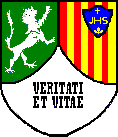 COORDENAÇÃO GERAL DE PESQUISACOMITÊ CIENTÍFICO DE PESQUISA - CCPResolução Nº 004/2003 - CONSEPE, 06 de agosto de 2003ROTEIRO PARA AVALIAÇÃO TÉCNICO-CIENTIFICA DE PROJETO DE PESQUISA1. O QUE PESQUISAR?(Definição do Problema, Hipóteses, Fundamentação Teórica)PARECER2. POR QUE PESQUISAR?(Justificativa da Escolha do Problema)PARECER3. PARA QUE PESQUISAR?(Objetivos, Metas e Resultados Esperados)PARECER4. COMO PESQUISAR?(Metodologia e Estratégias de Ação)PARECER5. QUANDO PESQUISAR?(Cronograma de Execução)PARECER6. COM QUE RECURSOS?(Orçamento)PARECER7. PESQUISADO POR QUEM?(Equipe de Trabalho, Pesquisadores, Coordenador)PARECER8. PARECER FINAL(      ) RECOMENDADO(      ) RECOMENDADO E INDICADO PARA CADASTRAMENTO NA PLATAFORMA BRASIL - http://plataformabrasil.saude.gov.br/login.jsf(      ) RECOMENDADO COM RESTRIÇÃO (      ) NÃO RECOMENDADOCOMENTÁRIOS DO RELATOR (Informar se o PROJETO DE PESQUISA deverá ser apresentado ao COMITÊ DE ÉTICA EM PESQUISA – CEP)DATA: ________/ _________/ 20____.9. PARECER DO CCP10 DATA DA REUNIÃORecife, ________/ __________/ 20____.11. ASSINATURA DE 3(TRÊS) MEMBROS DO CCP_____________________________________________________________________________________________________________________________________________________________________________________________________________________NOME (professor / pesquisador)NOME (professor / pesquisador)NOME (professor / pesquisador)MATRÍCULACURSOCENTROTÍTULO DO PROJETOTÍTULO DO PROJETOAVALIADORMATRÍCULA